Кредитные каникулы для бизнесаС конца февраля 2022 года у многих компаний нарушились цепочки поставок, усложнились схемы оплаты, резко упало число клиентов и, как следствие, выручка. На какую поддержку может рассчитывать малый и средний бизнес в период санкций? Разберемся в карточках и на сайте Финкульт.инфо. 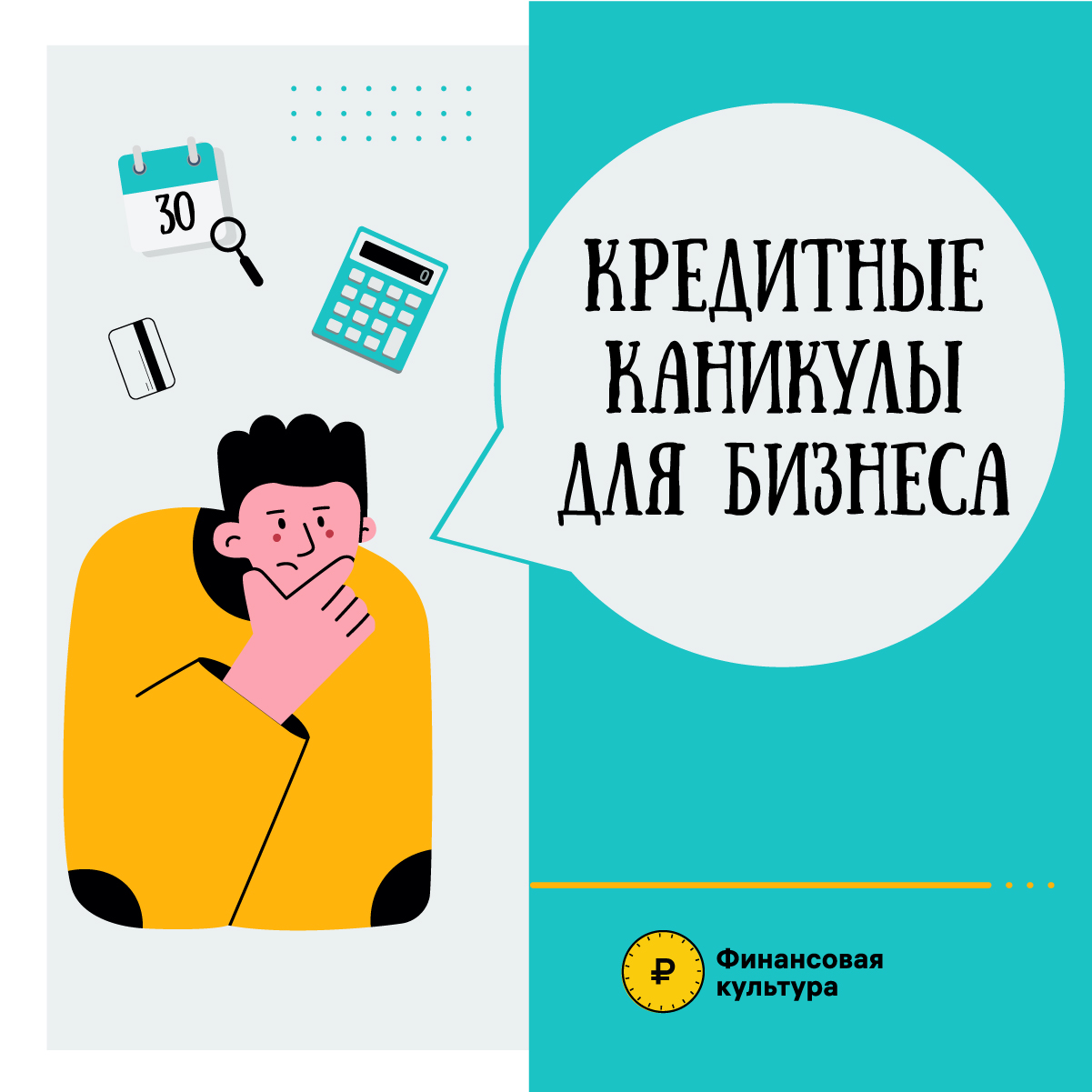 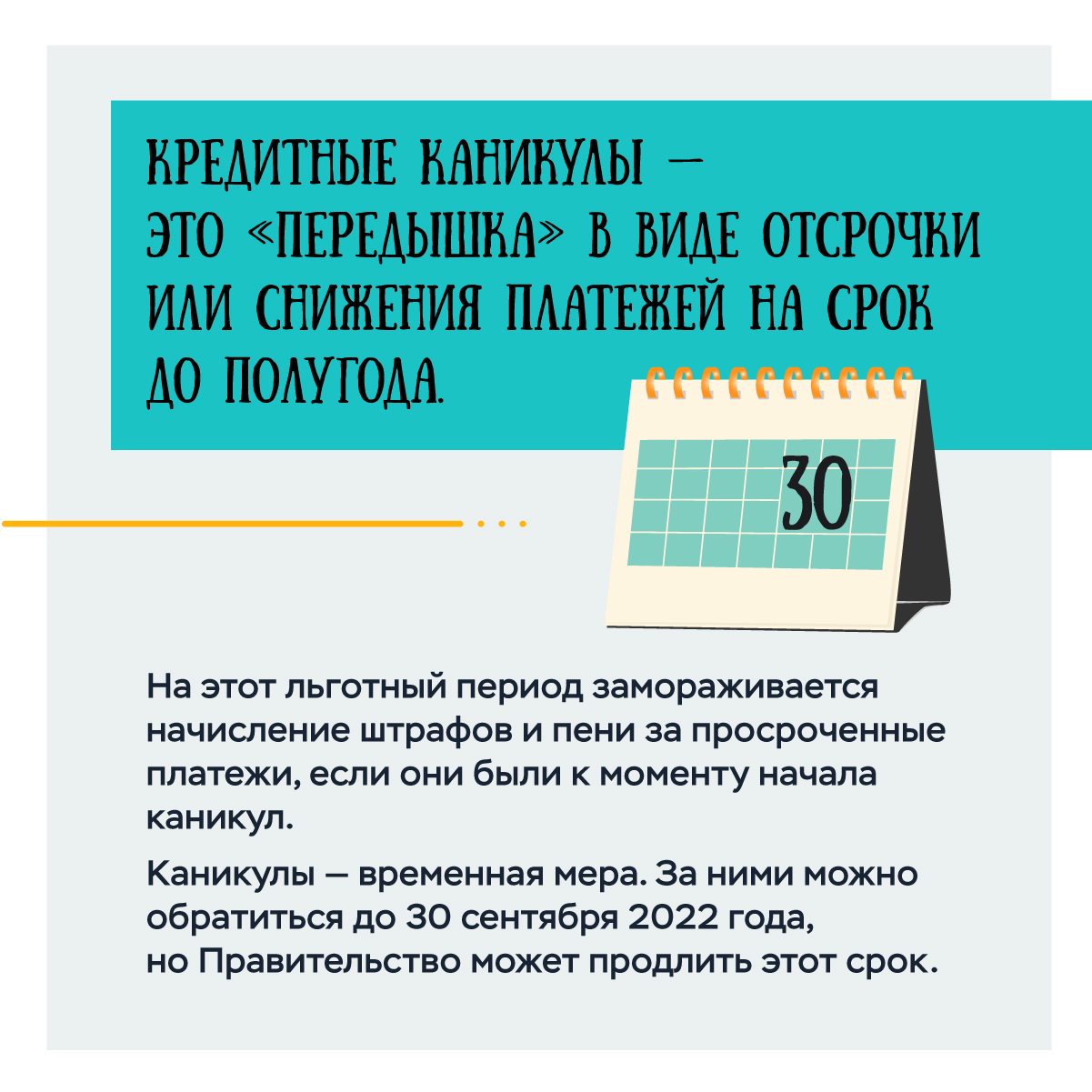 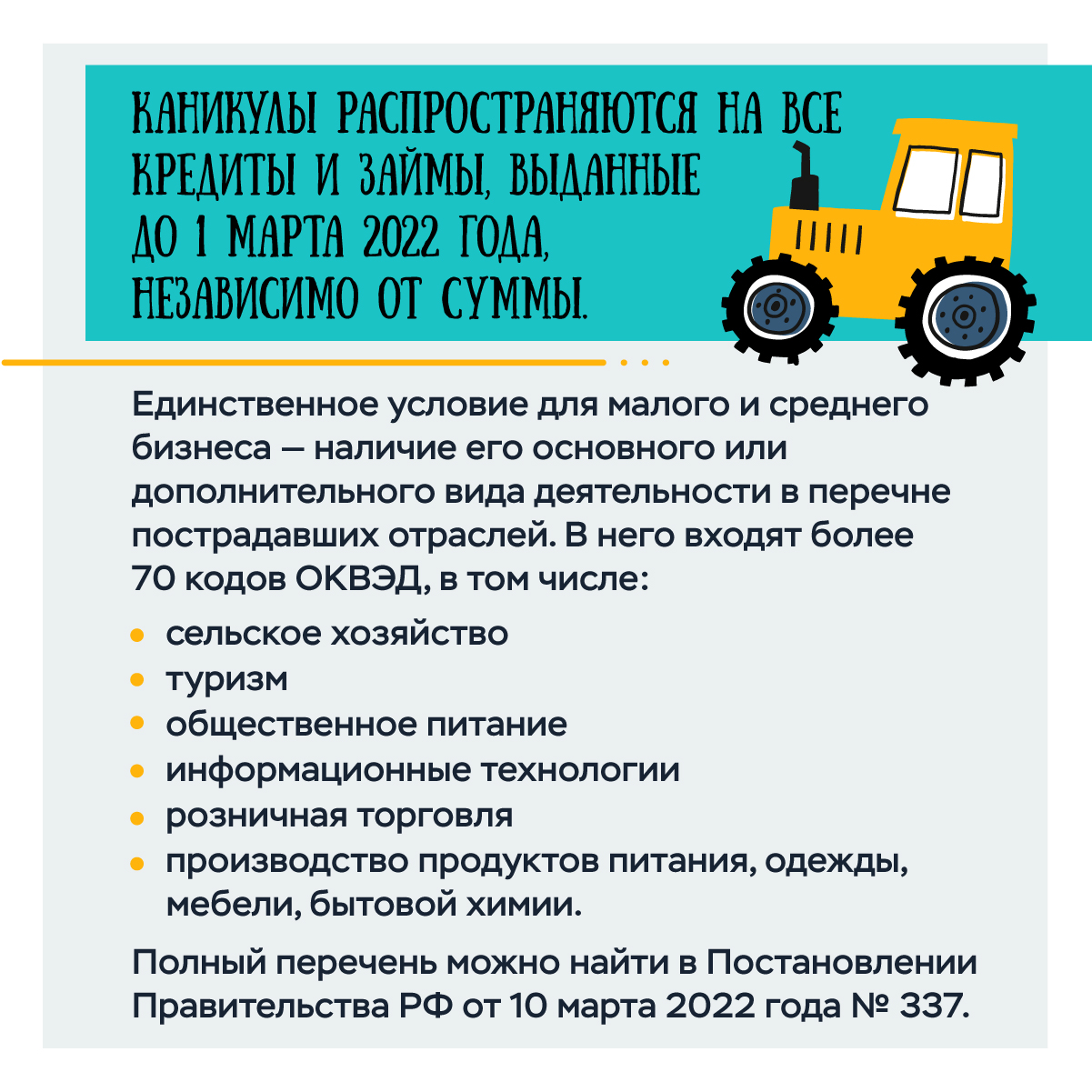 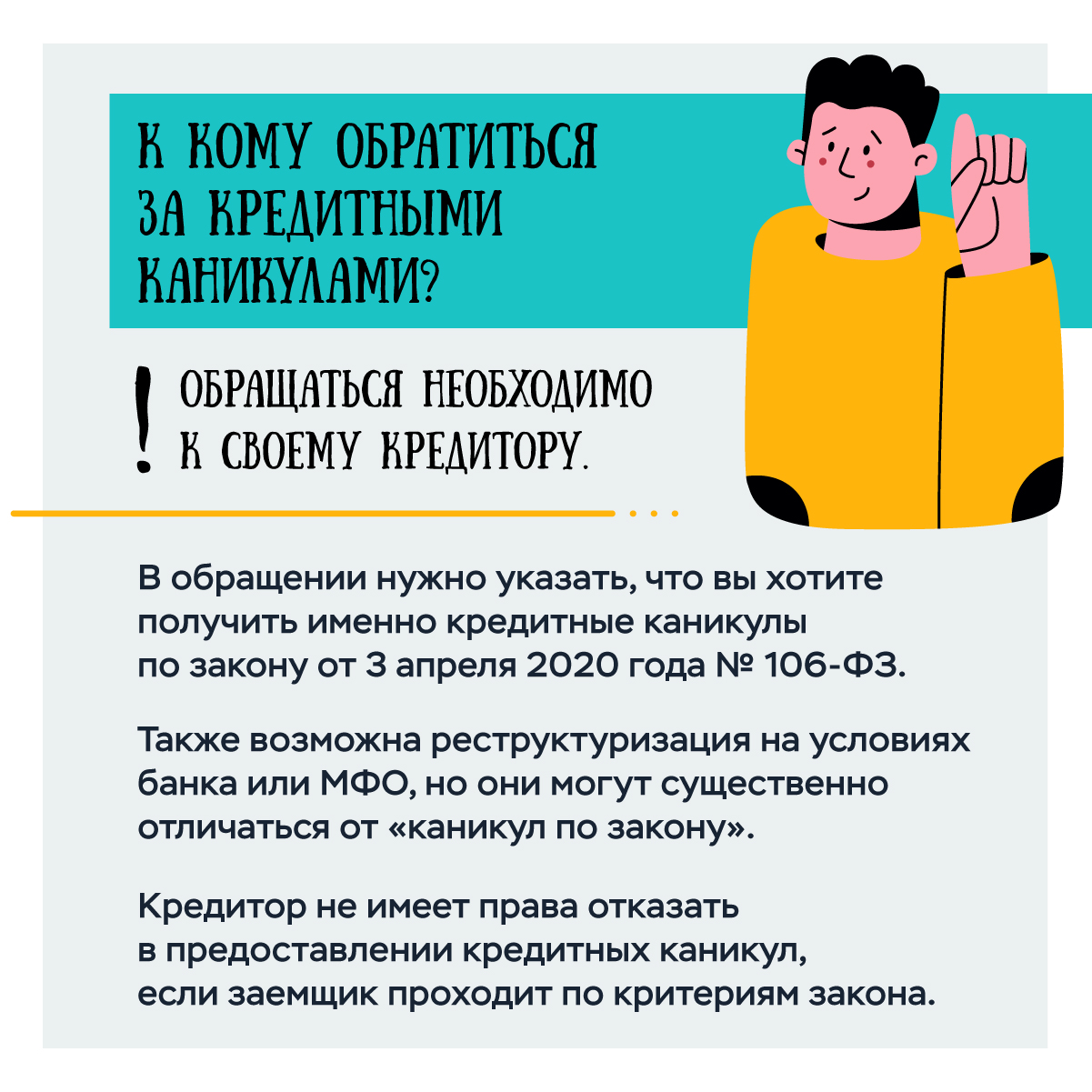 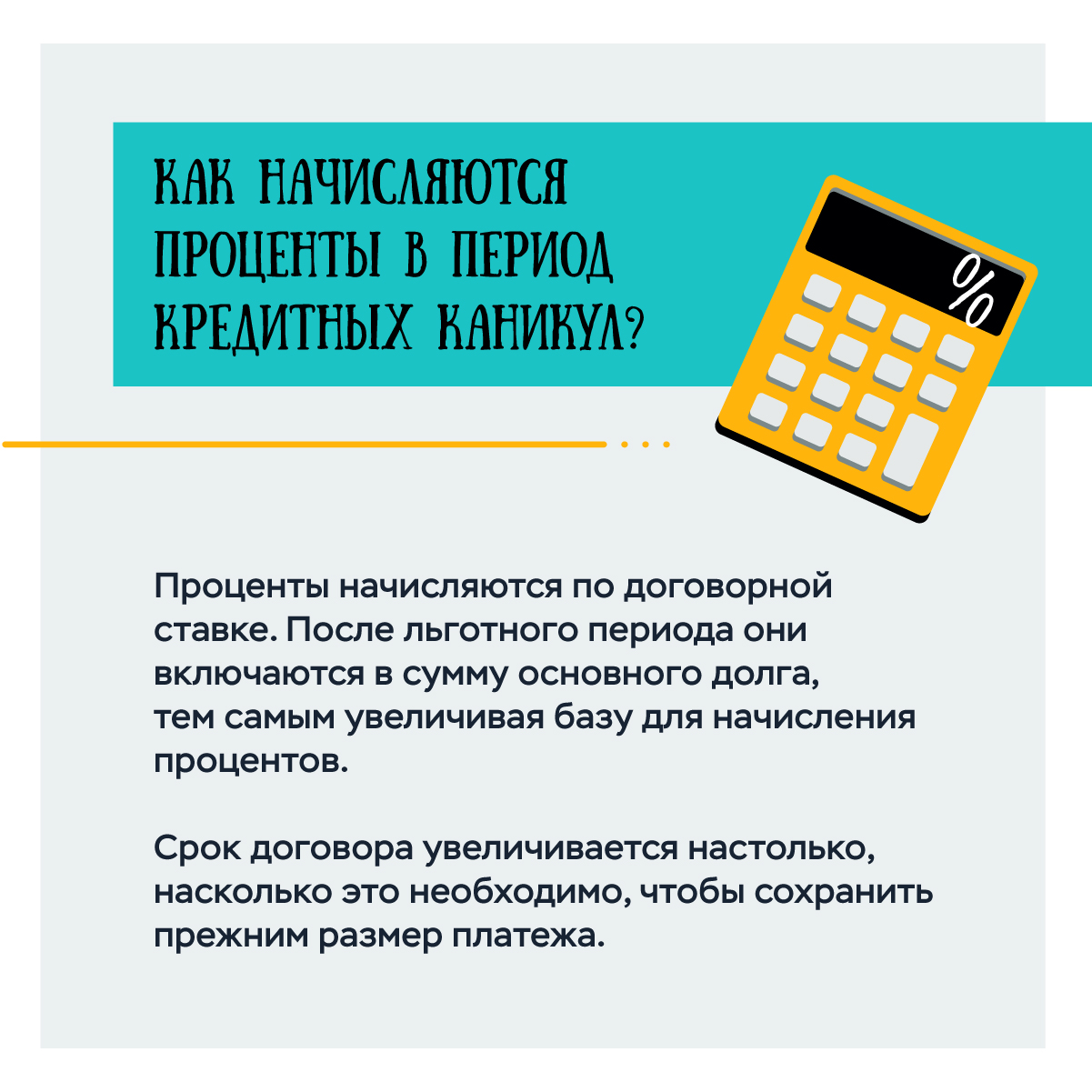 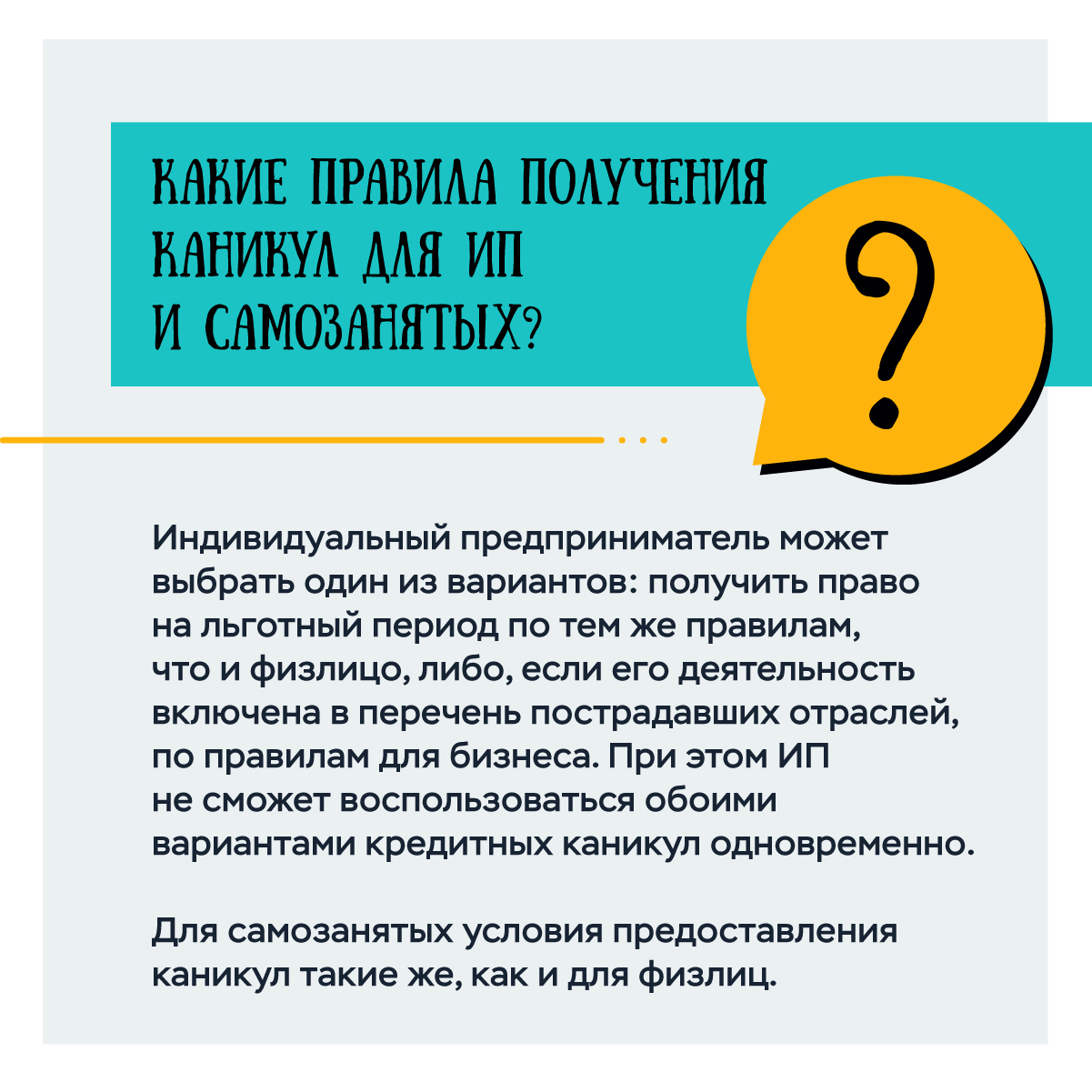 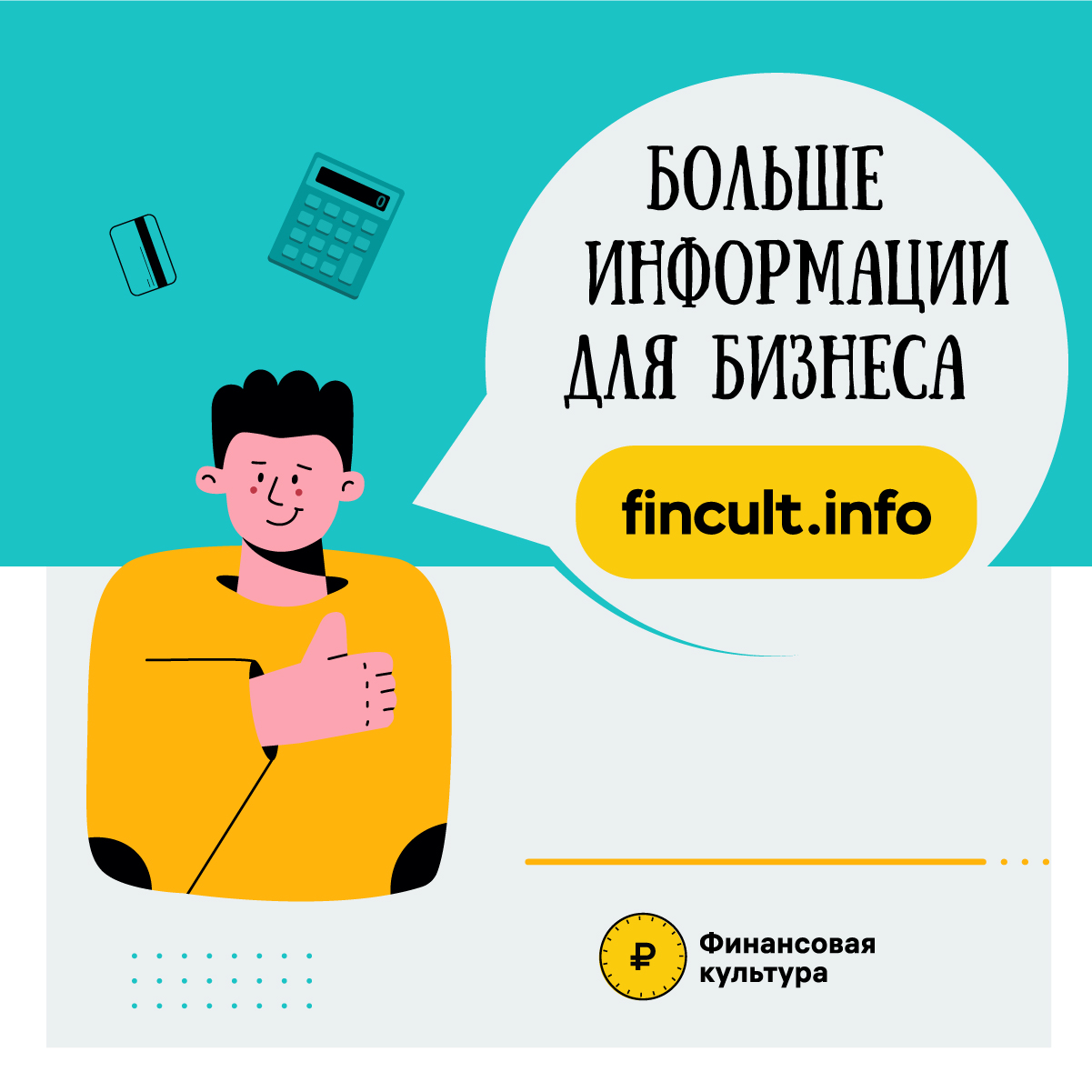 